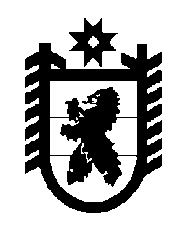 Российская Федерация Республика Карелия    УКАЗГЛАВЫ РЕСПУБЛИКИ КАРЕЛИЯО признании утратившими силу отдельных актов Главы Республики КарелияПризнать утратившими силу:Указ Главы Республики Карелия от 26 февраля 2003 года № 43                  "О Совете по информатизации при Главе Республики Карелия" (Собрание законодательства Республики Карелия, 2003, № 2, ст. 157);пункт 2 Указа Главы Республики Карелия от 1 сентября 2004 года                 № 102 "О внесении изменений в указы Главы Республики Карелия от                 26 декабря 2002 года № 198 и от 26 февраля 2003 года № 43" (Собрание законодательства Республики Карелия, 2004, № 9, ст. 1074);пункт 2 Указа Главы Республики Карелия от 11 ноября 2010 года                  № 167 "О внесении изменений в отдельные указы Главы Республики Карелия" (Собрание законодательства Республики Карелия, 2010, № 11,              ст. 1397);распоряжение Главы Республики Карелия от 14 апреля 2003 года               № 181-р (Собрание законодательства Республики Карелия, 2003, № 4,                ст. 432);распоряжение Главы Республики Карелия от 23 июня 2003 года              № 310-р (Собрание законодательства Республики Карелия, 2003, № 6,             ст. 670);распоряжение Главы Республики Карелия от 7 октября 2003 года                        № 550-р (Собрание законодательства Республики Карелия, 2003, № 10,              ст. 1167);распоряжение Главы Республики Карелия от 23 мая 2005 года                     № 271-р (Собрание законодательства Республики Карелия, 2005, № 5,                  ст. 461);распоряжение Главы Республики Карелия от 7 декабря 2006 года               № 767-р (Собрание законодательства Республики Карелия, 2006, № 12,               ст. 1507);распоряжение Главы Республики Карелия от 28 февраля 2007 года                 № 130-р (Собрание законодательства Республики Карелия, 2007, № 2,               ст. 184);2распоряжение Главы Республики Карелия от 15 октября 2007 года    № 756-р (Собрание законодательства Республики Карелия, 2007, № 10,                         ст. 1258);распоряжение Главы Республики Карелия от 12 августа 2008 года              № 550-р (Собрание законодательства Республики Карелия, 2008, № 8,               ст. 998);распоряжение Главы Республики Карелия от 1 ноября 2008 года              № 761-р (Собрание законодательства Республики Карелия, 2008, № 11,                       ст. 1363);распоряжение Главы Республики Карелия от 23 декабря 2008 года  № 953-р (Собрание законодательства Республики Карелия, 2008, № 12,             ст. 1540);распоряжение Главы Республики Карелия от 14 декабря 2009 года  № 898-р (Собрание законодательства Республики Карелия, 2009, № 12,              ст. 1435);распоряжение Главы Республики Карелия от 22 апреля 2010 года    № 296-р (Собрание законодательства Республики Карелия, 2010, № 4,      ст. 367).          Глава Республики  Карелия                                                               А.П. Худилайненг. Петрозаводск16 октября 2012 года№ 132